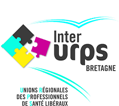 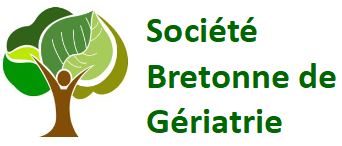 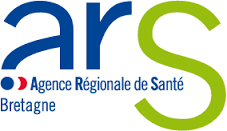 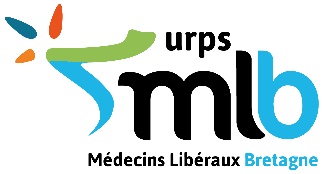 Dossier de candidatureExpérimentation – Parcours de la personne âgée en Soins Primaires Dossier à transmettre sur l’adresse suivante : reperagefragilite@urpsmlb.org Référent du projet Nom : Téléphone : Mail :Lieu d’exercice :Profession : Cette personne est-elle le référent « prévention personnes âgées » : OUI / NON Coordonnées de la structure Nom de la structure :Président / Personne responsable :Téléphone :Mail :N° SIRET :Motivation de l’équipeAvez-vous mené ou conduits des projets et réflexions autour de la personne âgée ? Si oui précisez lesquels ? Joindre le projet de santé de l’équipe le cas échéant (ESP/MSP).Liste des professionnels de santé de l’équipeDescription de la patientèle et de l’équipeDécrire la composition de la patientèle (nombre de personnes âgées).Le cas échéant, indiquer la part de la population de plus de 75 ans au sein de la patientèle par Médecins. Préciser le quartier, la ou les communes de résidence des patients suivis par l’équipe (ESP ou MSP).Outils et systèmes d’information utilisés par l’équipeIndiquez-nous comment vous échangez au sein de l’équipe ? Préciser les outils, modalités et moyens utilisés pour échanger entre professionnels de santé.  Exemples : logiciel(s) métier(s), messagerie sécurisée, système d’information partagé, etc.Acteurs locaux Précisez-nous quelles sont les relations ou les collaborations éventuelles de l’équipe de soins avec les autres acteurs et professionnels sociaux et médico-sociaux ?Indiquer les relations et collaborations éventuelles avec les acteurs et professionnels de l’hôpital ou des services sociaux et médico-sociaux (Exemple : Pôle de gériatrie du centre hospitalier de référence du territoire, portage de repas, partenariat avec les associations d’aide à domicile, liens avec le CLIC, etc.).Nom-PrénomProfessionActivités spécifiques/D.U.Lieud'exercice